ЦИФРОВОЙ ОПЕРНЫЙ ТЕАТР Кинопоказы мировых оперных шедевров на большом экране 6 - 11 ноября 2019 годаНа одной из основных площадок фестиваля – в Киноцентре «Родина» - будет показан ряд значительных оперных спектаклей, сыгранных в главных оперных театрах мира, и перенесенных в цифровое пространство. В цифровых версиях спектаклей участвуют выдающиеся музыканты, режиссёры, художники, артисты... Перед показами прозвучат важные слова и компетентные комментарии. Цифровое аудио и видео оборудование кинозалов фестиваля обеспечит качество показа и звучания, достойное оперы, позволит ощутить зрителям «эффект присутствия» в реальном театреАфиша мероприятий - https://digitalopera.ru/events/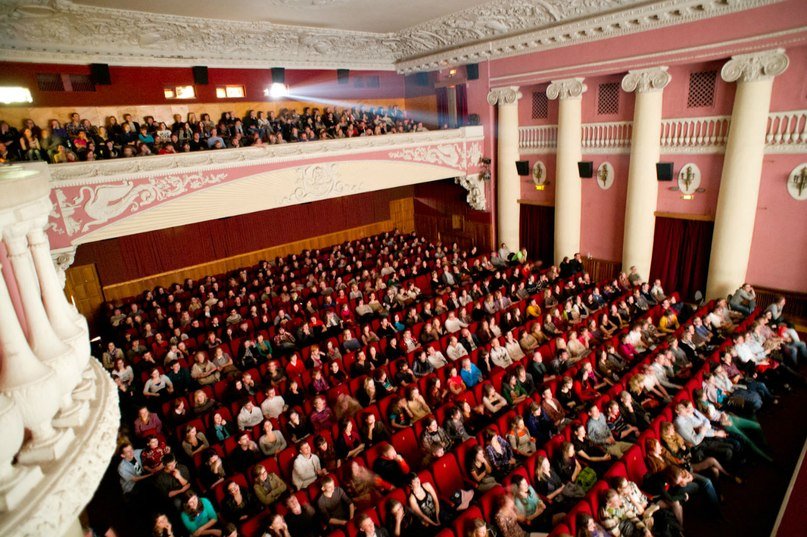 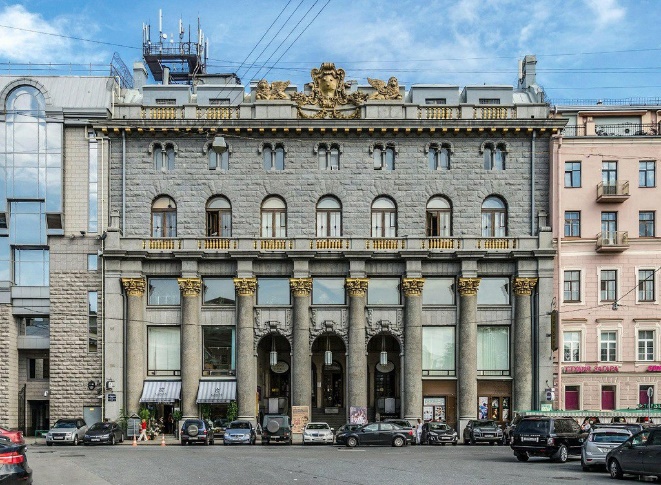 